Laura I. Spears Curriculum Vitae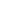 School of Information @ Florida State University		 		  (Cell) 561-632-1740Louis Shores Building		          	                        			            (Work) 850-645-2197  142 Collegiate Loop			           			 	                  lib03@my.fsu.eduTallahassee, FL 32306-2100      			                            	Education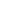 Doctoral Candidate, Information Studies (commenced August 2011)School of Information College of Communication and Information, Florida State UniversityMaster of Library and Information Studies (MLIS)School of Library & Information StudiesFlorida State University, 2007Bachelor of Arts in English Literature (BAE)Florida Atlantic University, 1997Research Interests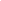 Digital information provision and policy, specifically broadband impacts in rural areasAdvocacy in information provision environments, especially librariesImpact of digital technology policy on personal information management (PIM)Personal information integration; semantic desktopInterdisciplinary instruction trends and research streamsTeaching Experience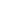 Florida State University, College of Communication and InformationSchool of Library and Information Studies Graduate ProgramAdjunct FacultyFall 2008-CurrentLIS5403, Human Resource Management for Information Professionals (co-developed and taught); Fall 2008, Fall 2009, Fall 2012.LIS 5603, Introduction to Information Services; Spring 2009; Summer 2009; Summer 2010; Fall 2010.LIS 5426, Planning, Evaluation and Financial Management; Spring 2010; Spring 2011Guest LecturerSpring 2010 to presentSpring, 2010. Career Development: Successful Networking for Your Library Career. Presentation for LIS 5020, Foundations for Information Professionals.Summer, 2010. Career Development: Successful Networking for Your Library Career. Presentation for LIS 5020, Foundations for Information Professionals.Fall, 2010. Career Development: Successful Networking for Your Library Career. Presentation for LIS 5020, Foundations for Information Professionals.Spring, 2011. Career Development: Serendipity, Luck or Strategy?Summer, 2011. Career Development: Serendipity, Luck or Strategy?Fall, 2011. Career Development: Serendipity, Luck or Strategy?Spring, 2012. Career Development: Networking, Mentoring, & Internships.Summer, 2012. Career Development: Networking, Mentoring & Internships.Fall, 2012; Spring 2013; Summer 2013. Scholarly Communication; Professional Development, Ethics & Networking.Teaching AssistantSpring 2013LIS5426, Grant Writing, Evaluation & AdministrationAMC Theatres, South Florida RegionRegional Training Manager1986-2000Classes taught include:Communicating EffectivelyManaging EffectivelyLegal Considerations for Retail Employment (ADA, Sexual Harassment)Marketing and PromotionsFacilitating MeetingsProfessional Experience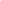 ResearchInformation Policy and Use Management InstituteResearch Coordinator, June 2013 to presentGraduate Research Associate, July 2011 to June 2013Director, Charles R. McClure, PhD. Information Use Management and Policy InstituteGrant Writer and Research Coordinator, June 2013 to present.National Science Foundation Advanced Technician Education grant award #13043824 year grant award, Assessing Information Technology Educational Pathways that Promote Deployment and Use of Rural Broadband, 2013-2017. (Collaboration with Chipola College and Tallahassee Community College).Grant Writer and Research Coordinator, June 2013 to present.U.S. Department of Agriculture (USDA) Agriculture and Food Research Initiative (AFRI), Agriculture Economics and Rural Communities (AE&RC). Extending Broadband to Selected Counties in Rural Florida (collaboration with University of Florida/Institute of food and Agricultural Sciences) (UF/IFAS). Targeted start date January 2014.Library ManagementSociety of the Four Arts King Library, Palm Beach, Florida 	            Director, July 2005 - June 2011Private, non-profit library directorship of 60,000-volume special/art reference library that also functions as the public library for the Town of Palm Beach. Responsibilities included daily operations, human resource management, strategic planning, and financial management.Restaurant ManagementThe Cheesecake Factory, 2004-2005TGI Fridays, 2001-2004Movie Theatre/Exhibition ManagementMuvico Theaters, 2000-2001AMC Theatres, 1981-2000Professional Development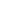 Professional & Student Organizational ExperienceFSU Program for Instructional Excellence, P.I.E. Certificate, August 2011Sunshine State Library Leadership Institute, Graduate, October, 2007- August 2008Florida State University, College of Communication and Information, Student Leadership Council, Vice-chair, 2011-2012Publications & Reports 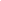 Spears, L. I., & Mardis, M. A. (in press) A failure to connect: The elusive relationship between broadband access and children’s information behavior in the United States. In Ed. D. Bilal’s New directions in children’s and adolescents’ information behaviour research, U.K.: Emerald.Mandel, L. H., Spears, L. I., McClure, C. R., & Guenther, D. M. (2013) Costs of and benefits resulting from public library e-government service provision: Findings and future directions from an exploratory study. First Monday.  McClure, C. R., Mandel, L. H., Guenther, D. M., Carmichael, L. R., & Spears, L. I. (2012). Describing Indiana public library e-government services, costs, and benefits: An exploratory study. Tallahassee, FL: Information Use Management & Policy Institute, College of Communication & Information, Florida State University.McClure, C. R., Mandel, L. H., Alemanne, N. D., Saunders, J., Spears, L. I., & Bishop, B. W. (2011a). Florida Nonmetropolitan Broadband Alliance, LLC (FRBA) Florida Nonmetropolitan Middle Mile Networks—Northwest and South Central Regions Project: Broadband needs assessment, diagnostics, and benchmarking of selected anchor institutions: Final report. Tallahassee, FL: Information Use Management & Policy Institute, College of Communication & Information, Florida State University.McClure, C. R., Mandel, L. H., Saunders, J., Alemanne, N. D., Spears, L. I. & Bishop, B. W. (2011b). North Florida Broadband Authority (NFBA) ubiquitous middle mile project: Broadband needs assessment, diagnostics, and benchmarking of selected anchor institutions: Final report of project activities. Tallahassee, FL: Information Use Management and Policy Institute, College of Communication and Information, The Florida State University. Available at: http://ii.fsu.edu/content/view/full/45135McClure, C. R., Mandel, L. H., Saunders, J., Alemanne, N. D., Spears, L. I. & Bishop, B. W. (2011). Florida Rural Broadband Alliance (FRBA) Florida Rural Middle Mile Networks – Northwest and South Central Regions Project: Broadband needs assessment, diagnostics, and benchmarking of selected anchor institutions: Final report of project activities. Tallahassee, FL: Information Use Management and Policy Institute, College of Communication and Information, The Florida State University. Available at: http://ii.fsu.edu/content/view/full/45135McClure, C. R., Mandel, L. H., & Spears, L. I. (2011). Comments re: notice of inquiry on the deployment of advanced telecommunications capability to all Americans (GN docket no. 11-121). Tallahassee, FL: The Florida State University, Information Use Management and Policy Institute.Koontz, C., & Gubbin, B. (Eds.). (2010). IFLA public library service guidelines. (2nd ed.) ( Stroud, N., Forde, J.L., Antonell, M., Mandel, L., Brenkus, L. I., & Koontz, C., Conts.).Conference Presentations & Posters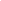 Spears, L. I., Mardis, M., & Coleman, L., McClure, C., & Lee, J. (in press). Poster: Assessing Information Technology Educational Pathways that Promote Deployment and Use of Rural Broadband. Breaking Down Walls: Culture-Context-Computing. iConference 2014, Berlin, Germany, Spring, 2014. Koontz, C., Jue, D., Mon, L., & Spears, L. I. (2013). iMapLibraries: iMapIt meeting. IMLS National Forum Grant update presentation at American Libraries Association Annual Conference, June, 28, 2013, Chicago. Spears, L. I. (2013). Hurricane preparedness workshop: The importance of planning. Southwest Florida Library Network, June 11, 2013, Ft Myers, Fl.Spears, L. I., Lee, J., & Ramos, N. (2013). iMapLibraries: Mapping opportunities for lifelong learning. Poster presented at the 2013 iConference, Ft. Worth, TX, February 11-15, 2013. Carmichael, L. R., & Spears, L. I. (2013). Practical approaches and proposed strategies for measuring selected aspects of community-based broadband deployment and use. Poster presented at the 2013 iConference, Ft. Worth, TX, February 11-15, 2013.Spears, L. I. & Mardis, M. (2013). Do we look at broadband: A meta-analysis of study design, 1991-2011.  Poster presented at the 2013 Association for Library and Information Science Education (ALISE) Annual Conference, Seattle, WA, January 22-25, 2013.  Presented works in progress of study focusing on children’s’ information seeking as studied in the LIS literature, specifically examining the presence and impact of broadband as a factor in both study design and findings.Service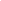 Service to the ProfessionLSTA Advisory Council, (2010-2013); Chair (2012).Sunshine State Library Leadership Institute, Mentor, 2011-2012Palm Beach County Library Association, President-elect, 2010Florida Library Association, Leadership Committee, Chair, 2009-2010Leadership Committee, vice-Chair, 2008-2009Coordinator, Out-of-Conference Seminar, Don’t Panic! South Florida, December 2008.Service to the CommunityLeukemia and Lymphoma Society, Team in Training, 1998-2001Professional Memberships (current and past)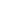 American Library Association (ALA)Association for Library and Information Science Education (ALISE)The American Society for Information Science & Technology (ASIS&T)Florida Library Association (FLA)Association of College & Research Libraries (ACRL)Palm Beach County Library Association (PBCLA) Library Board, Village of Palm Springs, FloridaFt. Lauderdale Film Festival, Board Member Honors and Awards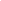 2011-2014 Information Use Management & Policy Institute Doctoral Research Fellowship Award2012 Esther Maglathlin Doctoral ScholarshipSunshine State Library Leadership Institute, Leadership Institute, State Library of Florida, 2007-2008Librarians Serving the Public Scholarship, Florida State University 2004General Manager of the Year, AMC Theatres, 1994; Runner up 1989-1990-1992Outstanding Marketing Award, 1989; Outstanding Marketing, Multiplex, 1999Human Resources, Outstanding Training Contribution, 1996Walt Disney Outstanding Marketing for The Hunchback of Notre Dame